     КАРАР                                                                                  РЕШЕНИЕ26 апрель  2018 й.                       № 23-5                   26 апреля 2018 г.Об утверждении порядка деятельности специализированной службы по вопросам похоронного дела в сельском поселении Саннинский сельсовет  муниципального района Благовещенский район Республики Башкортостан	В соответствии с Федеральным законом № 8-ФЗ от 12 января 1996 года «О погребении и похоронном деле», ст.14 Федерального закона от 06 октября 2003 г. № 131-ФЗ «Об общих принципах организации местного самоуправления в Российской Федерации», руководствуясь Уставом сельского поселения Саннинский  сельсовет муниципального района Благовещенский район Республики Башкортостан  Совет сельского поселения Саннинский сельсовет муниципального района Благовещенский район Республики Башкортостан РЕШИЛ:1. Утвердить Порядок деятельности специализированной службы по вопросам похоронного дела в сельском поселении Саннинский сельсовет муниципального района Благовещенский район Республики Башкортостан согласно Приложению.2. Настоящее решение обнародовать на информационном стенде в здании Администрации сельского поселения Саннинский  сельсовет по адресу: с. Саннинское  ул. Школьная,д.37/1 на официальном сайте Администрации сельского поселения Саннинский сельсовет муниципального района Благовещенский район Республики Башкортостан.3. Контроль за исполнением решения возложить на постоянную комиссию постоянной комиссии  по развитию предпринимательства, земельным вопросам, благоустройству и экологии  ( Рябов И.Н.).Глава сельского поселения                                              М.Н.ЗыряноваПриложение к решению Совета № 23-6  от 26.04.2018 г. Порядок деятельности специализированной службы по вопросам похоронного дела в сельском поселении Саннинский  сельсовет муниципального района Благовещенский район Республики Башкортостан Общие положенияНастоящий порядок разработан в соответствии с Федеральным законом от 12.01.1996 г. № 8-Ф3 «О погребении и похоронном деле» и иными нормативно-правовыми актами Российской Федерации,  Республики Башкортостан и сельского поселения Саннинский сельсовет муниципального района Благовещенский район Республики Башкортостан в сфере погребения и похоронного дела. 2. Полномочия специализированной службы по вопросам похоронного дела2.1. Специализированная служба:- оказывает на безвозмездной основе услуги по погребению, гарантированные ст.9 Федерального закона № 8-ФЗ от 12 января 1996 года «О погребении и похоронном деле», лицам, взявшим на себя обязанность по погребению умерших граждан. Перечень гарантированных услуг по погребению:оформление документов, необходимых, для погребения;предоставление и доставка гроба и других предметов, необходимых для погребения;перевозка тела (останков) умершего на кладбище;погребение. - оказывает на безвозмездной основе перечень услуг по погребению умерших, личность которых не установлена органами внутренних дел в определенные законодательством Российской Федерации сроки, а также умерших, не имеющих супруга, близких родственников, иных родственников либо законного представителя, умершего или при невозможности осуществить ими погребение, а также при отсутствии иных лиц, взявших на себя обязанность осуществить погребение;- предоставляет на платной основе, услуги сверх гарантированного перечня услуг по погребению, а также оказание за плату услуг из гарантированного перечня в случае, если лицо, взявшее на себя обязанность осуществить погребение умершего, получило социальное пособие на погребение либо имеет намерения его получить не позднее шести месяцев со дня смерти в порядке, установленном Федеральным законом «О погребении и похоронном деле»;- формирует и обеспечивает сохранность документов по приему и исполнению заказов на ритуальные услуги (и иные обрядовые, юридические и другие услуги, связанные с погребением);- заключает договоры на возмещение стоимости услуг, предоставляемых согласно гарантированному перечню услуг по погребению на безвозмездной основе и по погребению отдельных категорий умерших, указанных в пп 2 п.2.1 настоящего раздела, с соответствующими государственными органами Российской Федерации и Республики Башкортостан.2.2 Стоимость услуг, предоставляемых  согласно гарантированному перечню услуг по погребению, возмещается специализированной службе в десятидневный срок за счет средств:- Пенсионного фонда Российской Федерации – на погребение умерших пенсионеров, не подлежавших обязательному социальному страхованию на случай временной нетрудоспособности и в связи с материнством на день смерти; - федерального бюджета – на погребение умерших не подлежавших обязательному социальному страхованию на случай временной нетрудоспособности и в связи с материнством на день смерти пенсионеров, досрочно оформивших пенсию по предложению органов службы занятости (в случае, если смерть пенсионера наступила в период получения досрочной пенсии до достижения им возраста, дающего право на получение соответствующей пенсии). Расчеты со специализированной службой по вопросам похоронного дела за погребение умерших не подлежавших обязательному социальному страхованию на случай временной нетрудоспособности и в связи с материнством на день смерти пенсионеров, досрочно оформивших пенсию по предложению органов службы занятости, осуществляются Пенсионным фондом Российской Федерации с последующим возмещением расходов Пенсионному фонду Российской Федерации за счет средств федерального бюджета;- Фонда социального страхования – на погребение умерших граждан, подлежавших обязательному социальному страхованию на случай временной нетрудоспособности и в связи с материнством на день смерти, и умерших несовершеннолетних членов семей граждан, подлежащих обязательному социальному страхованию на случай временной нетрудоспособности и в связи с материнством на день смерти указанных членов семей;- республиканского бюджета – в случаях, если умерший не подлежал обязательному социальному страхованию на случай временной нетрудоспособности и в связи с материнством на день смерти и не являлся пенсионером, а также в случае рождения мертвого ребенка по истечении 154 дней беременности. 3. Требования к организации деятельности специализированной службы по вопросам похоронного дела3.1. Специализированная служба по вопросам похоронного дела обязана соблюдать требования действующего законодательства в сфере погребения и похоронного дела, в том числе:1) государственные гарантии по предоставлению гарантированного перечня услуг по погребению на безвозмездной основе;2) требования к качеству оказания услуг, входящих в гарантированный перечень услуг по погребению;3) установленные сроки исполнения заказов на оказание ритуальных услуг;4) требования к качеству оказания услуг сверх гарантированного перечня услуг по погребению.3.2. Специализированная служба не вправе обязывать (понуждать) приобретать у нее отдельно, в том числе на платной основе, услуги, входящие в предусмотренный Федеральным законом «О погребении и похоронном деле» гарантированный перечень услуг по погребению.3.3. Специализированная служба обязана обеспечить:1) наличие единообразных и четко оформленных ценников на реализуемые предметы похоронного назначения (подписи материально ответственного лица, печать организации, даты оформления ценника);2) круглосуточный режим работы своей справочно-информационной службы.4. Основные требования к порядку деятельности специализированной службы по вопросам похоронного дела4.1. Прием заказа на оказание ритуальных услуг осуществляется работником (агентом) специализированной службы по месту расположения пункта приема заказов специализированной службы.4.2. Работник (агент) специализированной службы оказывает консультативную помощь лицу, взявшему на себя обязанность осуществить погребение умершего:1) по организации церемонии проводов покойного с учетом национальных традиций и религиозных обрядов;2) по определению вида погребения;3) в выборе места погребения;4) в подборе предметов ритуала;5) по иным видам ритуальных услуг;6) по порядку оказания гарантированного перечня услуг по погребению на безвозмездной и платной основе;7) по правилам работы кладбищ;8) по порядку оказания услуг сверх гарантированного перечня услуг по погребению на платной основе;4.3. Работник (агент) специализированной службы оформляет счет-заказ на:1) получение необходимых для организации похорон документов;2) осуществление комплекса мероприятий по подготовке тела к погребению;3) приобретение предметов похоронного назначения;4) автокатафальные и транспортные перевозки;5) осуществление захоронения6) выполнение прочих услуг, связанных с погребением.Счет-заказ оформляется на бланках строгой отчетности с обязательным заполнением следующих реквизитов:- реквизиты исполнителя,- реквизиты заказчика,- дата приема заказа,- подпись лица принявшего заказ,- перечень заказанных услуг с обязательным указанием их стоимости по отдельности и общей суммы заказа,- подпись заказчика.4.4. В помещении специализированной службы, где осуществляется прием заказов на оказание ритуальных услуг, должна находиться в доступном для обозрения месте следующая обязательная актуальная информация:1) Федеральный закон от 12.01.1996 г. N 8-ФЗ «О погребении и похоронном деле»;2) Закон Российской Федерации от 07.02.1992 г. N 2300-I «О защите прав потребителей»;3) Указ Президента Российской Федерации от 29.06.1996 г. N 1001 «О гарантиях прав граждан на предоставление услуг по погребению умерших»;4) Правила бытового обслуживания населения в Российской Федерации, утвержденные постановлением Правительства РФ от 15.08.1997 N 1025;5) Закон Республики Башкортостан от 25.12.1996 г. N 63-з «О погребении и похоронном деле в Республике Башкортостан»6) Стоимость услуг, предоставляемых согласно гарантированному перечню услуг по погребению умерших  в сельском поселении Саннинский  сельсовет муниципального района Благовещенский район Республики Башкортостан;7) сведения о порядке оказания гарантированного перечня услуг по погребению на безвозмездной и платной основе;8) перечень услуг по погребению умерших, личность которых не установлена органами внутренних дел в определенные законодательством Российской Федерации сроки, умерших, не имеющих супруга, близких родственников, иных родственников либо законного представителя, умершего или при невозможности осуществить ими погребение, а также при отсутствии иных лиц, взявших на себя обязанность осуществить погребение умерших, а также сведения о порядке его оказания;9) прейскуранты цен (тарифов) на оказываемые отдельные услуги, сроки их оказания;10) гарантийные сроки, если они установлены для конкретного товара;11) образцы (модели) изготавливаемых и реализуемых предметов похоронного назначения либо альбомы (каталоги) с цветными фотографиями их образцов (моделей);12) оформленная в установленном порядке книга отзывов и предложений;13) адрес и телефон уполномоченного органа местного самоуправления в сфере погребения и похоронного дела.5. Ответственность специализированной службы по вопросам похоронного дела5.1. За неисполнение либо ненадлежащее исполнение требований законодательства в сфере погребения и похоронного дела специализированная служба по вопросам похоронного дела несет ответственность в соответствии с действующим законодательством.5.2. По запросам Администрации  сельского поселения Саннинский  сельсовет муниципального района Благовещенский район Республики Башкортостан специализированная служба представляет информацию, необходимую для координации и организации похоронного дела на территории  сельского поселения Саннинский сельсовет муниципального района Благовещенский район Республики Башкортостан.Приложение к Порядку деятельности специализированной службы  по вопросам похоронного дела в сельском поселении Саннинский  сельсовет муниципального района Благовещенский район Республики БашкортостанТребования
к качеству услуг, предоставляемых согласно гарантированному перечню услуг по погребениюБАШКОРТОСТАН РЕСПУБЛИКАhЫБЛАГОВЕЩЕН РАЙОНЫ МУНИЦИПАЛЬ РАЙОНЫНЫН   ҺЫННЫ АУЫЛ СОВЕТЫ БИЛӘМӘhЕ СОВЕТЫРЕСПУБЛИКА  БАШКОРТОСТАНСОВЕТ СЕЛЬСКОГО ПОСЕЛЕНИЯ САННИНСКИЙ СЕЛЬСОВЕТ МУНИЦИПАЛЬНОГО РАЙОНА БЛАГОВЕЩЕНСКИЙ РАЙОНГарантированный перечень услуг по погребениюТребования к качеству услуг, предоставляемых согласно гарантированному перечню услуг по погребениюОформление документов, необходимых для погребения1. Оформление медицинского свидетельства о смерти.2. Оформление гербового свидетельства о смерти и справки о смерти в органах записи гражданского состоянияПредоставление и доставка гроба и других предметов, необходимых для погребения1. Гроб деревянный.2. Изготовление гроба из строганного пиломатериала, размер гроба индивидуальный под каждого умершего.3. Покрывало и накидка с воланом из х/б ткани с нанесением ритуальной символики.4. Вынос гроба и других предметов, необходимых для погребения, из магазина и погрузка в автокатафалк.5. Доставка по адресуПеревозка тела  умершего на кладбище 1. Погрузка гроба с телом умершего в автокатафалк.2. Перевозка гроба с телом (останками) умершего на кладбище 3. Вынос гроба с телом умершего из автокатафалка и перемещение его к месту погребения  на катафалке или вручнуюПогребение 1. На предоставленном месте захоронения либо имеющемся месте родственного, воинского, почетного либо семейного (родового) захоронения производятся подготовительные работы для погребения гроба с телом:- расчистка и разметка земельного участка для устройства могилы;- копка могилы с соблюдением санитарных правил и норм.2. Установка гроба с телом  умершего в могилу производится с помощью специальных средств (ленты, подъемные механизмы).3. Формирование на могиле холмика из оставшейся земли после полного засыпания могилы. По желанию близких умершего при захоронении урны с прахом могильный холм не делается.4. Установка ритуального регистрационного знака с указанием Ф.И.О. умершего, дат его рождения и смерти, регистрационного номера захоронения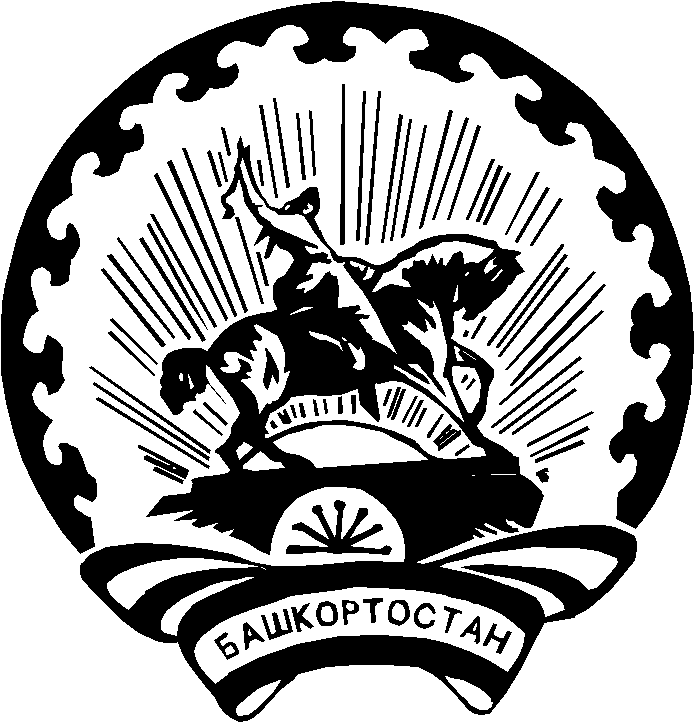 